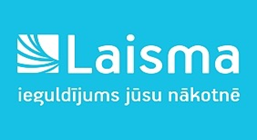 Privātā vidusskola “Laisma”Reģ. Nr. 3713801461Kareivju iela 5, Rīga, LV – 1013Tālrunis +371 67364436Mācību procesa organizēšanas un piesardzības pasākumu organizēšanas kārtībaRīgāPamatots uz Ministru kabineta noteikumiem Nr.360                                                                                                                            01.09.2021.	Mācību procesa organizēšanas un piesardzības pasākumu organizēšanas kārtība izdota, lai nodrošinātu Privātajā vidusskolā „Laisma” vienotu pieeju piesardzības pasākumiem Covid-19 infekcijas laikā.Priekšlikumi sagatavoti, izmantojot  individuālu pieeju katrai nozarei, ņemot vērā tās specifiku, mērķauditoriju un citus aspektus, un tie balstīsies uz 4 pamatprincipiem: klātienes izglītības princips,drošas izglītības iestādes princips,vakcinācijas efektivitātes princips, Personas, kuras ir vakcinētas vai pārslimojušas Covid-19 infekciju drīkst apmeklēt izglītības iestādi klātienē, ja tiek uzrādīts derīgs vakcinācijas, testēšanas vai pārslimošanas Covid-19 sertifikāts. izglītības iestādes dibinātāja/vadītāja patstāvības princips. Izglītības iestādes dibinātājs/vadītājs ir atbildīgs par lēmumu pieņemšanu attiecībā uz izglītības procesa norisi – par klašu grupu rotācijas principa ieviešanu, mācību sākuma un beigu laiku un to elastīgu maiņu, telpu vēdināšanas protokolu izstrādi, kombinēto mācību modeļa izvēli, izglītības īstenošanu ārtelpās u.c. Izglītības iestādes noteikumi atbilst epidemioloģiskās drošības un higiēnas prasību ievērošanai. Par to tiek informēti skolēni, darbinieki, vecāki/aizbildņi. Piesardzības pasākumi Lai nodrošinātu droša izglītības procesa sākšanos 2021.gada 1.septembrī, Covid-19 testi būs jānodod visiem, kuriem nav sadarbspējīga vakcinācijas vai pārslimošanas sertifikāta.Izglītojamie un pedagogi, kuriem nav sadarbspējīga vakcinācijas vai pārslimošanas sertifikāta  var ierasties skolā tikai ar negatīvu Covid-19 testa rezultātu, un tas nedrīkst būt vecāks par nedēļu.Testa veikšanas biežums tiek noteikts reizi nedēļā  laboratorijas noteiktajā dienā un laikā.Testēšanai tiek izmantotas individuālas testēšanas mēģenes. Ja izglītojamais vai darbinieks kādu apstākļu dēļ nav bijis izglītības iestādē testēšanas dienā un ir izlaidis testa veikšanu, viņam tests jānodod individuāli kādā no MFD Paraugu nodošanas punktiem, zvanot uz tālruņa numuru 8313.Izglītojamie, kuri testēšanas dienā nav ieradušies skolā, tiks ielaisti iestādē tikai ar negatīvu Covid-19 testu. Testēšanu apmaksā no valsts budžeta līdzekļiem.Klases telpas vēdināšanu nodrošina dežurējoši pedagogi. Klases tiek vedinātas patstāvīgi, ja to atļauj laikapstākļi, vai starpbrīža laikā.Izglītojamajiem iestādes telpās jālieto sejas maska; izņemot 1.-3. klase.Sejas maskas netiek lietotas sporta un mūzikas stundās. Uzturēšanās kārtība privātajā vidusskolā „Laisma”.5.1. Izglītības iestādē skolēni ierodas atbilstoši noteiktam laikam un stundu sarakstam;5.2. Izglītojamie uzturas savā klases telpā;5.3. Izglītojamie lieto tikai savus mācību un individuālos līdzekļus;5.4. Starpbrīdī izglītojamie atrodas savā klašu telpā vai ar dežurējošā pedagoga atļaušanu gaitenī.5.5. Pārvietojoties pa izglītības iestādes telpām aizliegts drūzmēties, skriet, grūztīties, īpaši pie logiem un kāpnēm, kā arī bez īpašas vajadzības uzturēties tualešu telpās;5.6. Izglītojamie drīkst lietot tikai personīgos līdzpaņemtos pārtikas produktus un dzērienus.5.8. Vecākiem/aizbildņiem aizliegts atrasties iestādes telpās.Mācību process:6.1. Iestādes izvēlētā platforma komunikācijai ar darbiniekiem, skolēniem un vecākiem/aizbildņiem ir E-klase;6.2. Mācību plānus nedēļai ievieto Google Drive platformā, lai skolēni, kuri nolēmuši mācīties attālināti, ir pašizolācijā vai karantīnā, varētu piedalīties mācību procesā;6.3.Mācības notiek pa klasēm:Apvienotās grupas: 1.-2. klase, 3.-4. klase, 5.-6. klase, 7.-8. klase, 9.-12. klase.6.4. Klasēm var tiek noteikti atšķirīgi mācību sākuma laiki;6.5. Starpbrīdī organizēt dinamiskās pauzes un spēles;6.7. Ievērot skolēna mācīšanās vajadzības, tai skaitā sociāli emocionālās, sniedz atbalstu un nepieļaut jebkāda veida diskrimināciju vai aizskaršanu (piemēram, analizējot mājas darbus, filmētu materiālu un sniedzot skolēnam atgriezenisko saiti citu skolēnu klātbūtnē);6.8. Nodrošināt atbalstu skolēnam atbilstoši viņa tā brīža vajadzībām. Ja nepieciešams, operatīvi meklēt atbalsta personāla vai kāda cita speciālista, dienesta palīdzību. Pārliecināties par tehnisko resursu pieejamību un piekļuvi internetam. Meklēt risinājumu un nodrošināt kvalitatīvu un efektīvu mācību procesu neatkarīgi no skolēna rīcībā esošajiem resursiem un tehnoloģiskajām iespējām;6.9. Sazināties ar skolēna vecākiem/aizbildņiem un vienoties par iespējām skolēna mācīšanās atbalstam;6.10.  Izglītības iestādes administrācija nodrošina metodisko, psiholoģisko un tehnoloģisko atbalstu skolotājiem, organizē pieredzes apmaiņu. Veselības uzraudzība un izolācijas nosacījumi:Netiek pieļauta personu ar elpceļu infekcijas slimību pazīmēm klātbūtne izglītības iestādes telpās;Ja vecāki/aizbildņi bērnam ir novērojuši infekcijas pazīmes, par to nekavējoties informē iestādes vadību (67364436) vai klases audzinātāju; Ja iestādē tiek novērotas infekcijas pazīmes kādam audzēknis, viņš tiek izolēts no pārējiem līdz veselības stāvokļa izpētei un par to tiek ziņots vecākiem;Bērna vecākiem/aizbildņiem nekavējoties jāinformē iestāde par konstatētu Covid-19 infekciju;Ja bērna vecāki/aizbildņi uzskata, ka viņu bērnam ir paaugstināts Covid-19 infekcijas risks, var izvēlēties attālinātā mācību procesa iespējas, zinot skolas vadībai;Rīcība, ja skolā ir atklāts saslimšanas gadījums darbiniekam:8.1. Ja iestādes darbiniekam, veicot darba pienākumus, parādās slimības pazīmes (drudzis, klepus, elpas trūkums), darbinieks pārtrauc pienākumu veikšanu un dodas mājās;8.2. Ja dodoties mājās, ir iespējams kontakts ar citām personām (skolā vai transportā), darbinieks lieto sejas masku;8.3. Darbinieks telefoniski informē skolas vadību (67364436);8.4. Darbinieks sazinās ar savu ģimenes ārstu un vienojas par turpmāku ārstēšanu;8.5. Darbinieks var atgriezties darbā tikai ar ārsta norādījumu (kad ārsts ir noslēdzis darbnespējas lapu);8.6. Ja konstatēti nopietni veselības traucējumi, tiek izsaukta Neatliekamā medicīniskā palīdzība;8.7. Ja šis gadījums būs epidemioloģiski saistīts ar konkrēto skolu, SPKC epidemiologi noteiks īpašus pretepidēmijas pasākumus atbilstoši konkrētajai situācijai.Rīcība, ja skolā atklāts saslimšanas gadījums skolēnam:9.1. Ja skolēnam, atrodoties mācību iestādē, parādās slimības pazīmes (drudzis, klepus, elpas trūkums):- izolācija atsevišķā telpā,- pieaugušā klātbūtne, ja nepieciešams, - sejas aizsegu lietošana (skolēniem mutes, deguna aizsegs/maska, pieaugušajam – medicīniskā sejas maska),- vecāku/aizbildņu informēšana,- vecāki/aizbildņi nekavējoties ierodas pēc bērna, informē ģimenes ārstu,- skolēns uzsāk ārstēšanos atbilstoši ārsta ieteikumiem;9.2. Ja konstatēti nopietni veselības traucējumi, tiek izsaukta Neatliekamā medicīniskā palīdzība;9.3. Ja šis gadījums būs epidemioloģiski saistīts ar konkrēto skolu, SPKC epidemiologi noteiks īpašus pretepidēmijas pasākumus atbilstoši konkrētajai situācijai;9.4. Ja akūtas elpceļu infekcijas pazīmes konstatētas diviem vai vairāk skolēniem, skola rīkojas atbilstoši infekcijas slimību ierobežošanas kārtībai;9.5. Skolēns izglītības iestādē var atgriezties tikai ar ģimenes ārsta izziņu.10. Distancēšanās pasākumi:10.1. Mācību process iestādē tiks organizēts klātienē, nodrošinot atšķirīgu mācību stundu sākumu un pusdienu pauzes;10.2. Apmeklētāju plūsmas organizēšana:10.2.1. Ieejai tiek izmantotas ieejas durvis 10.2.2. Izejas plūsma tiek nodrošināta caur pagalmu10.3. Ārpusstundu aktivitātes organizēt pa kontaktgrupām;10.4. Ēdināšana tiek organizēta pa kontaktgrupām.11.  Higiēnas nodrošināšana:11.1. Skolā noteikta kārtība epidemioloģiskās drošības un higiēnas prasību ievērošanai. Tā ir zināma skolēniem, darbiniekiem, vecākiem/aizbildņiem;11.2. Skolā māca bērniem un jauniešiem pareizi mazgāt rokas;11.3. Skolā ir izvietota informācija ar atgādinājumu ievērot personīgo higiēnu;11.4. Skolā ir nodrošināta iespēja ievērot roku higiēnu;11.5. Skolai jāparūpējas par to, lai skolēni un darbinieki pēc iespējas lieto tikai personīgos rakstāmpiederumus;11.6. Jāsamazina kopīgi lietojamo virsmu un priekšmetu skaitu. Tur, kur nav iespējams, veic koplietošanas virsmu pastiprinātu tīrīšanu;11.7. Regulāri jāvēdina telpas;11.8. Jāveic regulāra telpu uzkopšana;11.9. Īpaša uzmanība jāpievērš durvju rokturiem, galdu virsmām, krēslu roku balstiem, virsmām tualetēs, ūdens krāniem, skārienjutīgām ierīcēm u.c. virsmām;11.10. Tīrīšanai jāizmanto dezinfekcijas līdzekļi.12. Distancēšanās pasākumi pirmsskolā:12.1. Nodrošināt, ka visi pašākumi notiek katrai Iestādes bērnu grupai atsevišķi;12.2. Nav pieļaujama citu, ar Iestādi nesaistītu personu klātbūtne Iestādes telpās;12.3. Organizēt bērnu pieņemšanu un nodošanu vecākiem pie Iestādes ieejas vai teritorijā, lai mazinātu pulcēšanās iespējas un ievērotu 2 m distanci. Nepieciešamības gadījumā izvietot vizuālas distancēšanās norādes, piemēram, līnijas uz zemes;12.4. Novērst izglītojamo un vecāku drūzmēšanos Iestādes apkārtnē;12.5. Apzinātvietas Iestādē, kur pastāv riski drūzmēties lielam skaitam cilvēku, piemēram, garderobes, un plānot pērnu plūsmu šajās vietās, lai novērstu drūzmēšanos;12.6. Plānot bērnu grupas tā, lai nenotiktu kontaktēšanās/maiņa ar citu grupu bērniem un citām audzinātājām;12.7. Iestādes darbiniekiem un apmeklētājiem redzamās vietās izvietot skaidri salasāmu norādi ievērot 2 m distanci no pārējām personām;12.8. Bērnu dienas režīmu organizēt tā, lai dotu priekšroku pasākumiem, kur iespējams distancēties un pasākumiem ārpus telpām;12.9. Ēdināšanu organizēt katrai bērnu grupai atsevišķi, grupas telpā vai nodrošināt, ka ēdamzālē vienlaicīgi atrodas tikai viena grupa;12.10. Gultas Iestādē izvieto pēc iespējas tālāk vienu no otras, vēlams 2 m attālumā. Bērnu guldināšanā ievēro principu – „galva pret kājām”.13. Bērnu un darbinieku personīgās higiēnas un profilakses pasākumi:13.1. Bieži un rūpīgi mazgāt rokas ar ūdeni un ziepēm, īpaši pirms ēšanas, pēc tualetes apmeklējuma, pēc pastaigas un rotaļām ārā. Roku nosusināšanai lieto vienreiz lietojamos dvieļus vai stingri kontrolē, lai bērni lietotu dvieļus atbilstoši individuālajam marķējumam;13.2. Roku mazgāšanu veikt vismaz 20 sekundes;13.3. Darbinieku roku dezinfekcijai pieejamā vietā izvietot 70% spirtu saturošus roku dezinfekcijas līdzekļus;13.4. Bērni Iestādē uzturas maiņas apavos. Darbinieki Iestādē izmanto maiņas apģērbu un maiņas apavus.14. Telpu un aprīkojuma uzkopšanas pasākumi:14.1. Iestāde rūpīgi izvērtē koplietošanas priekšmetus un rotaļlietas grupas telpās, un izņem no aprites to, ko nevar regulāri tīrīt katru dienu, pienācīgi mazgāt un dezinficēt (pārsvarā attiecas uz tādām lietām, kuras bērni liek mutē vai citādi piesārņo ar elpceļu izdalījumiem);14.2. Katru dienu veikt rotaļlietu mazgāšanu, izmantojot mazgāšanas līdzekļus. Iestādē neizmantot mīkstās un citas rotaļlietas, kuras nav iespējams mazgāt, kā arī nenest uz Iestādi rotaļlietas no mājām. Rotaļlietu dezinfekcija nav pieļaujama;14.3. Ierobežot tekstilizstrādājumu kā, piemēram, tepiķi, spilveni, sēžammaisi u.tml. izmantošanu bērnu rotaļu zonā;14.4. Regulāri veic telpu uzkopšanu. Ģērbtuvju mitro uzkopšanu veic pēc bērnu ierašanās un pēc atgriešanās no pastaigas. Tualetes telpu mitro uzkopšanu veic pēc bērnu ierašanās un pēc atgriešanās no pastaigas. Tualetes telpu mitro uzkopšanu veic vismaz reizi 3 stundās.Direktore	I. Lukašēviča